My ProfileDetail oriented | Result/goal oriented | Self-Motivated | Adaptable | CreativeVersatile skill set with internationalexperience in HR, Office Management/Administration, Logistics, and Customer Service.Recognized skills in team leading, mediating between employees, project based work, research and analysis.Strong verbal communication skills for dealing effectively with all types of personalities.Superb organizational skills – ability to prioritize, multi-task, lead, direct, and solve problems effectivelMy Career Path02/2014 – 02/2017	Logistics Invoice Specialist at Stora Enso EstoniaExecuted logistics service per invoice correlation in timely and accurate manner.Managed wide variety of customer and colleagues tasks to resolve issues quickly and efficiently.Translated business needs and priorities into actionable logistics strategies.08/2012 – 03/2013	Consular Secretary at Estonian Embassy in Beijing, PRC.Screened visa applications, interviewed visa applicants in Mandarin Chinese and processed Schengen visas.Conducted companies´ background research on web and by phone.Developed and wrote research reports on Estonia related news in Chinese media.Drafted and edited written materials including agendas to be included in the Estonian National Asia Program.Cultivated close working relationships and collaborated with other municipalities and governmental agencies.Successfully improved student participation in the classroom through integration of creative exercises.TESOL/TEFL certificate obtained June 2011.construction)Oversaw settlement and staffing of the new branch.Supervised the Office Assistant, and Translation and Document Control Team work (5 people).Coordinated all human resources policies, procedures, laws, standards and regulations.Coordinated work activities of subordinates and staff relating to employment, employee relations, safety and recreation programs.06/2006 – 04/2008	Office Manager at Fontes PMP LLC. (Headhunting,employment and consultancy agency)Collaboration and overseeing the work of the Office Secretary.Managing yearly office expenditures budget.Entered and tracked personnel and subcontractor data in a central database.Provided support function to Accounting.Provided base level IT support within the business; company´s webpage updates.Managed occupational health and safety in the office.My Education & Additional TrainingMy Skills & InterestsLanguages:	Estonian – mother tongue;English – first language level;Mandarin Chinese - intermediate level;Russian and Finnish - beginner level.Computer:	Excellent computer skills in MS Office programs:Outlook, Excel, Word and PowerPoint.IPS, CarrierPoint, Fenix and Transporeon in logistics.Some experience in website management.Interests:	traveling; reading; Eastern philosophy; music.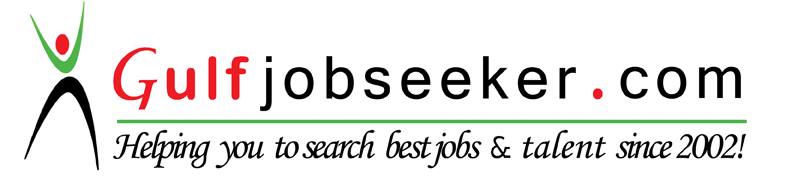 Contact HR Consultant for CV No: 347622E-mail: response@gulfjobseekers.comWebsite:http://www.gulfjobseeker.cm/employer/cvdatabasepaid.phpContact HR Consultant for CV No: 347622E-mail: response@gulfjobseekers.comWebsite:http://www.gulfjobseeker.cm/employer/cvdatabasepaid.phpContact HR Consultant for CV No: 347622E-mail: response@gulfjobseekers.comWebsite:http://www.gulfjobseeker.cm/employer/cvdatabasepaid.php05/2012 – 06/2012Internship involving the Estonian National AsiaProgram at Estonian Ministry of Economic Affairs andCommunications.09/2009 – 04/2012ESL teacher at Immanuel English Academy and othersin Taipei, Taiwan11/2008 – 07/2009HR/Office Manager at WGI Global Inc. EstonianBranch, URS Corporation USA (government order11/2006 – …Helping out with family business at Rehetare OÜ withwebpage management; event planning; PR.09/2009 – 06/2011Mandarin Chinese studiesNational Taiwan Normal University Mandarin TrainingCentre.2006 – 2008Courses in first-aid; occupational health and safety; laws ofpersonnel management and staff documents; and other, toimprove my work specific knowledge.09/2002 – 06/2005Bachelor's of Natural Sciences in EnvironmentalManagement with minor specialty on OrganizationalBehaviorTallinn University, Estonia.